Name_______________(6.L.1) - Plant Study Guide – Answer Key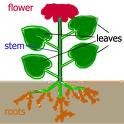 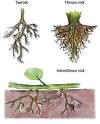 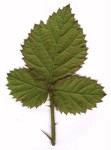 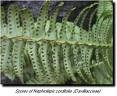 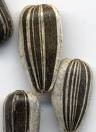 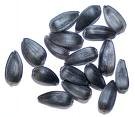 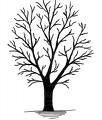 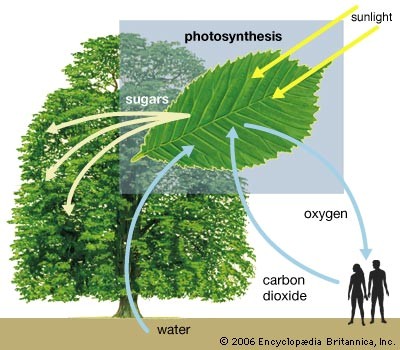 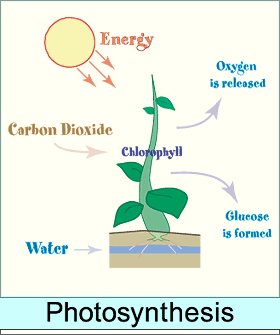 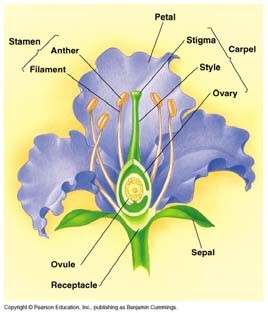 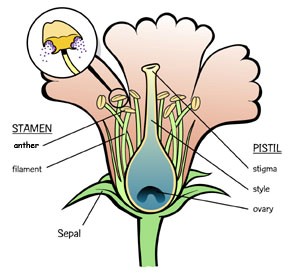 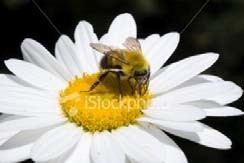 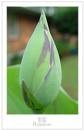 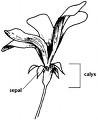 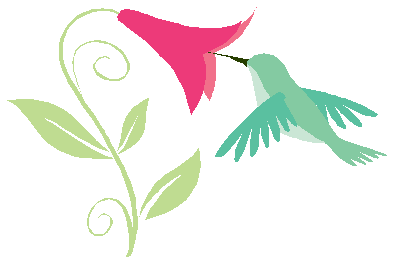 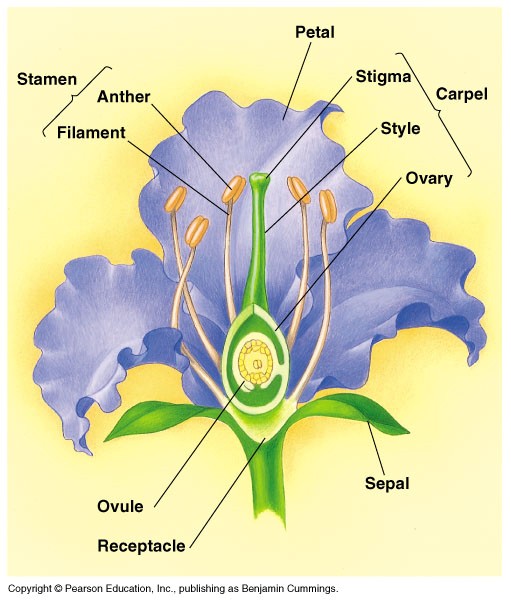 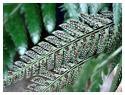 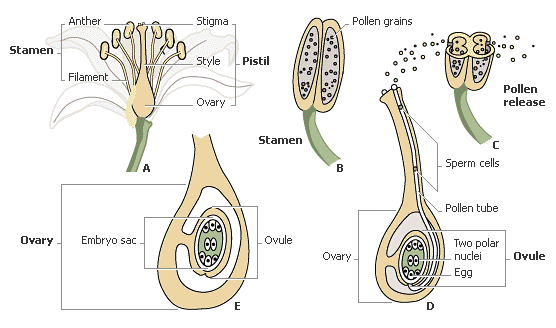 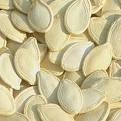 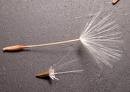 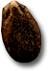 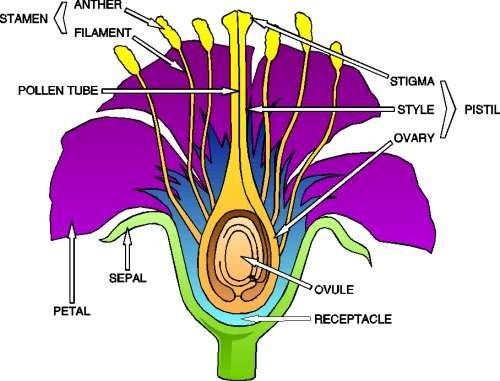 What is photosynthesis?Process that plants use to make their own foodWhat is chlorophyll?Green material in plants that is used duringphotosynthesis.What 4 elements mix during photosynthesis?Water, nutrients, carbon dioxide, and sunlightWhat is produced during photosynthesis?Sugar and oxygenWhere does photosynthesis occur?In leavesWhy are animals/people and plantsinterdependent?Animals/people breathe in oxygen and give offcarbon dioxide. Plants breathe in carbondioxide and give off oxygen.  They depend on each other!What is dormancy?A period of suspended life processes broughton by changes in the environment (plants “rest”…causing them to lose their leaves during the winter)What is the function of the sepal?It protects the flower petals before theflower opensWhat is the function of the petals?The colors attract insects and protect thestamen and pistilWhat is the function of the stamen?Produces pollenWhat is the function of the pistil?(see picture above)Pollen sticks to the pistil and is sent inside ofthe pistil where it goes to the ovaryWhat is the function of the ovary?(see picture above)Place where the pollen fertilizes the ovule(egg)What is the function of the ovule?This is the egg inside of the ovary.  Once it isfertilized by the pollen, it grows into a seed.What is the function of the seed?When scattered on the soil, it produces newplantsWhat is pollination?Part of the reproductive process for floweringplants, when pollen is transferred from the stamen to the pistilHow can plants be pollinated?By wind, insects, or birds that land on theflowers and transport the pollen.What are 2 examples of plants that reproducewith spores?Ferns and mosses               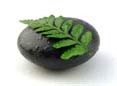 How do plants with spores reproduce?Spores are produced on the plant.  When thespores are scattered on soil, they produce new plants.  They DO NOT have flowers or seeds!Draw and label the parts of a FLOWER.Include the stamen, pistil, sepal, ovary, ovule, and seedYou should be able to EXPLAIN photosynthesisin complete sentences.Photosynthesis is the process that a plant goesthrough to make it’s own food. Chlorophyll (found in the leaves) absorbs sunlight.  The leaf uses energy from this trapped sunlight to combine carbon dioxide (gas breathed out by humans), water, and nutrients. Together, these things create sugar (glucose) and oxygen.  The plant uses the sugar as food andreleases the oxygen back into the air. Humans breathe in the oxygen which they need to live.You should be able to EXPLAIN thereproductive processes in flowering plants incomplete sentences.The stamen of a plant produces pollen.  Theovary of a plant produces ovules (eggs).  Pollenhas to travel from the stamen to a pistil (pollination).  After landing on the pistil, the pollen goes down into the ovary where it fertilizes the ovule (egg). The ovule then becomes a SEED.  When the seed falls on the ground it may germinate into a new plant.Explain the difference between vascular and non-vascular plants.Vascular - They consist of vascular tissues made of phloem and xylem, and are responsible for translocation of nutrients and water throughout the plant. Vascular tissues provide support and rigidity to the plant, other than the circulation of food and water.Non-vascular - They do not have vascular systems and are called lower plants. These plants do not contain xylem or phloem tissues and they do not have true stem, root system or leaves.  Explain the difference between a gymnosperm and angiosperm.Angiosperms, also called flowering plants, have seeds that are enclosed within an ovary (usually a fruit).Gymnosperms have no flowers or fruits, and have unenclosed or “naked” seeds on the surface of scales or leaves. Gymnosperm seeds are often configured as cones. The characteristics that differentiate angiosperms from gymnosperms include flowers, fruits, and endosperm in the seeds.Explain stomata and guard cells?Guard cells are cells surrounding each stoma. They help to regulate the rate of transpiration by opening and closing the stomata. Explain plant transpiration.Transpiration is the process by which moisture is carried through plants from roots to small pores on the underside of leaves, where it changes to vapor and is released to the atmosphere. Transpiration is essentially evaporation of water from plant leavesExplain plant respiration.In respiration, plants (and animals) convert the sugars (photosynthesis) back into energy for growth and other life processe. The chemical equation for respiration shows that the photosynthates are combined with oxygen releasing energy, carbon dioxide, and water.Explain how plants defend themselves.Thorns, prickles, spines, trichomeIndioblastPoisonPlay deadCommensalism – enlist others to helpChemical signaling – tell plants others to help so they can release concentrations of toxins